Промежуточная  аттестация по технологии.Ручная деревообработка. 6 класс Изготовьте подставку для комнатных растенийТехнические условия:По предложенному образцу, разработайте технологическую карту подставки для комнатных растений (Рис.1). Форма подставки (изделия),  размеры (длина ширина и высота), указаны на рисунке.Материал заготовки – планка из мягких пород дерева (ель, сосна). Габаритные размеры заготовки: 1000х30х20 мм. Предельные отклонения на все размеры готового изделия ±1-2мм.Количество – 1 шт.Все углы и кромки притупить. Чистовую обработку выполнить шлифовальной шкуркой на тканевой основе средней зернистости.Соединение деталей выполнить при помощи гвоздей, клея или саморезов (на выбор учащегося).Рис. 1. Образец подставки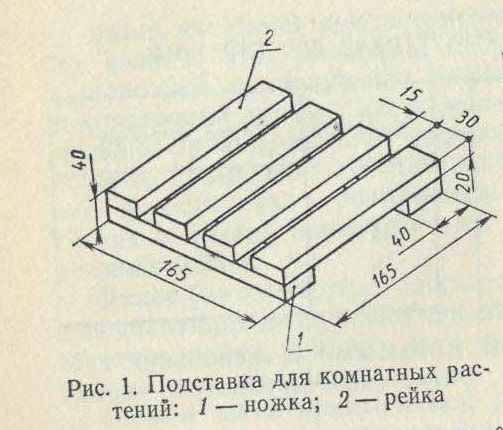 Карта пооперационного контроляКритерии оценивания:«2» - от 0 до 9 баллов«3» - от 11 до 19 баллов«4» - от 20 до 29 баллов«5» - от 30 до 40 баллов№п/пКритерии оценкиК-вобалловКол-вобаллов,выставленных учителемФ.И.Оучастника1.Наличие рабочей формы (халат)12.Соблюдение правил безопасной работы.Культура труда (порядок на рабочем месте, трудовая дисциплина)23.Подготовка рабочего места, материала, инструментов14.Разработка технологической карты55.Технология изготовления изделия: 255.- технологическая последовательность изготовления изделия;(12)5.- разметка заготовки в соответствии  с техническими условиями и разработанным чертежом;(3)5.- соединение деталей;(4)5.- точность изготовления готового изделия в соответствии с техническими условиями и  разработанным чертежом;(5)5.- качество и чистовая обработка готового изделия(5)6.Уборка рабочего места17.Время изготовления – до 80 мин. (с одним перерывом на перемену).18.Итого:40